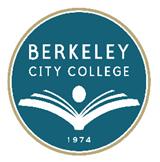 FACILITIES COMMITTEEAGENDAFriday, February 19, 202112:30 pm – 1:30 pmLocation:  Zoom MeetingMembership: 
Administrator			Classified 	Ava Lee-Pang			Bobby Birks	John Nguyen		              Johnny Dong				Natalia Fedorova
				Jasmine Martinez	Faculty			Vincent Koo	Joshua Boatright			Roger Toliver	Charlotte Lee			Scott Barringer	Thomas Kies			Michael Alvillar
			
ASBCC			
Jeongyun Na			Recorder				Joanna LouieStanding Items 								(12:30-12:40)
A.  Call to Order 
B.  Approval of the Agenda
C.  Approval of 12/11/20 MinutesReturn to Campus District Proposal – Acting VC, Atheria Smith  		(12:40-12:55)Routine Maintenance Issues – Scott Barringer 				(12:55-1:15)District’s Draft COVID-19 Prevention Plan – Acting VC, Ron McKinley	(1:15-1:30)Adjourn